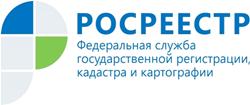 Управление Росреестра по Республике АдыгеяФермеры Адыгеи смогут строить жилье на землях сельхозназначения1 марта 2022 года вступили в силу поправки в Земельный кодекс, благодаря которым фермерам разрешено строить жилые дома на сельскохозяйственных землях, используемых крестьянско-фермерскими хозяйствами (КФХ). Ранее на землях сельскохозяйственного назначения возводить можно было только строения, предназначенные для хранения и переработки сельхозпродукции. Теперь, когда на сельхозземлях, которые являются частью имущества КФХ, разрешено строить жилые дома, у фермеров появится возможность оформить права на них в установленном законом порядке. В этом случае для постановки на кадастровый учет и регистрации прав на объект необходимо представить в Росреестр правоустанавливающие документы на землю и технический план дома, подготовленный кадастровым инженером. Оформление будет проходить по правилам «дачной амнистии» до 01.03.2026. Обязательными характеристиками жилого дома, возведенного на землях крестьянско-фермерских хозяйств, являются количество этажей (не более трех) и общая площадь (не более 500 кв. метров). При этом площадь застройки под жилым домом должна составлять не более 0,25 процента от всей площади земельного участка.Новый закон позволит фермерам построить жилые дома для своих семей на земельных участках, расположенных за пределами населённых пунктов и используемых в сельскохозяйственных целях.Однако, стоит отметить, что нарушение действующих градостроительных, строительных норм и правил при постройке фермерского дома может повлечь признание такого объекта самовольной постройкой. Кроме того, строительство разрешается не повсеместно. В каких муниципалитетах фермеры смогут возводить дома, а в каких нет, определят местные власти. -------------------------------------Контакты для СМИ: (8772)56-02-4801_upr@rosreestr.ruwww.rosreestr.gov.ru385000, Майкоп, ул. Краснооктябрьская, д. 44